ГОСТ 849—2008 МЕЖГОСУДАРСТВЕННЫЕ СТАНДАРТЫНИКЕЛЬ ПЕРВИЧНЫЙ Технические условия Primary nickel. SpecificationsДата введения 2009-07-01Предисловие1	РАЗРАБОТАН Межгосударственным техническим комитетом по стандартизации МТК 501 «Никель»2 ВНЕСЕН Федеральным агентством по техническому регулированию и метрологии3 ПРИНЯТ Межгосударственным советом по стандартизации, метрологии и сертификации (протокол № 33 от 6 июня 2008г.) За принятие проголосовали:4	Постановлением Федерального агентства по техническому регулированию и метрологии от 14 августа 2008 г. №176-ст межгосударственный стандарт ГОСТ 849—2008 введен в действие в качестве национального стандарта Российской Федерации с 1 июля 2009 г.5	4 ВЗАМЕН ГОСТ 849-971	Область примененияНастоящий стандарт распространяется на первичный никель, применяемый в металлургической промышленности для легирования сталей, производства сплавов и других отраслях промышленности. Настоящий стандарт устанавливает требования к первичному никелю, изготовляемому для потребностей национальной экономики и экспорта.2	Нормативные ссылкиВ настоящем стандарте использованы нормативные ссылки на следующие межгосударственные стандарты:ГОСТ 6012—98 Никель. Методы химико-атомно-эмиссионного спектрального анализа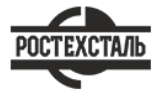 ГОСТ 849-2008 Никель первичныйСтатус: действующийВведен в действие: 2009-07-01Подготовлен предприятием ООО «Ростехсталь» - федеральным поставщиком металлопрокатаСайт www.rostechstal.ruГОСТ 8777—80 Бочки деревянные заливные и сухотарные. Технические условия ГОСТ 9078—84 Поддоны плоские. Общие технические условияГОСТ 13047.1—2002 Никель. Кобальт. Общие требования к методам анализа ГОСТ 13047.2—2002 Никель. Кобальт. Методы определения никеля в никеле ГОСТ 13047.4—2002 Никель. Кобальт. Методы определения кобальта в никеле ГОСТ 13047.6—2002 Никель. Кобальт. Методы определения углеродаГОСТ 13047.7—2002 Никель. Кобальт. Метод определения серы ГОСТ 13047.8—2002 Никель. Кобальт. Методы определения кремния ГОСТ 13047.9—2002 Никель. Кобальт. Методы определения фосфора ГОСТ 13047.10—2002 Никель. Кобальт. Методы определения меди ГОСТ 13047.11—2002 Никель. Кобальт. Метод определения цинка ГОСТ 13047.12—2002 Никель. Кобальт. Метод определения сурьмы ГОСТ 13047.13—2002 Никель. Кобальт. Методы определения свинцаГОСТ 13047.14—2002 Никель. Кобальт. Методы определения висмута ГОСТ 13047.15—2002 Никель. Кобальт. Метод определения олова ГОСТ 13047.16—2002 Никель. Кобальт. Методы определения кадмия ГОСТ 13047.17—2002 Никель. Кобальт. Методы определения железа ГОСТ 13047.18—2002 Никель. Кобальт. Методы определения мышьякаГОСТ 13047.19—2002 Никель. Кобальт. Методы определения алюминия ГОСТ 13047.20—2002 Никель. Кобальт. Метод определения магния ГОСТ 13047.21—2002 Никель. Кобальт. Методы определения марганцаГОСТ 13047.22—2002 Никель. Кобальт. Методы определения таллия в никеле ГОСТ 13047.23—2002 Никель. Кобальт. Методы определения теллура в никеле ГОСТ 13047.24—2002 Никель. Кобальт. Методы определения серебра в никеле ГОСТ 13047.25—2002 Никель. Кобальт. Методы определения селена в никелеГОСТ 13950—91 Бочки стальные сварные и закатные с гофрами на корпусе. Технические условия ГОСТ 14192—96 Маркировка грузовГОСТ	16511—86	Ящики	деревянные	для	продукции	электротехнической	промышленности. Технические условияГОСТ 18242—72* Статистический приемочный контроль по альтернативному признаку. Планы контроляГОСТ 18477—79 Контейнеры универсальные. Типы, основные параметры и размеры.ГОСТ 21399—75 Пакеты транспортные чушек, катодов и слитков цветных металлов. Общие требования ГОСТ 21650—76 Средства скрепления тарно-штучных грузов в транспортных, пакетах. Общие требованияГОСТ 22235—76 Вагоны грузовые магистральных железных дорог колеи 1520 мм. Общие требования по обеспечению сохранности при производстве погрузочно-разгрузочных и маневровых работГОСТ 24231—80 Цветные металлы и сплавы. Общие требования к отбору и подготовке проб для химического анализаГОСТ 24597—81 Пакеты тарно-штучных грузов. Основные параметры и размерыГОСТ 25086—87 Цветные металлы и их сплавы. Общие требования к методам анализаГОСТ 26663—85 Пакеты транспортные. Формирование с применением средств пакетирования. Общие технические требования3	Технические требования3.1.	В зависимости от химического состава устанавливают следующие марки никеля: H-0, H-1Ау, H-1у, Н-1, Н-2, Н-3, Н-4.3.2.	Коды ОКП в зависимости от способа изготовления никеля приведены в таблице 1.Таблица 1 Способы изготовления никеля3.3 Никель должен быть изготовлен в соответствии с требованиями настоящего стандарта. Химический состав никеля должен соответствовать нормам, указанным в таблице 2.Таблица 2 Химический состав никеля3.4. Никель изготовляют в виде: катодных листов; полос и пластин произвольного размера, нарезанных из листов; обрези, гранул и слитков в соответствии с таблицей 3.Таблица 3. Формы изготовления никеля3.5.	Масса слитка должна быть не более 25 кг.3.6.	Слитки не должны иметь шлаковых и инородных включений. У слитков должны быть удалены заусенцы.3.7.	Размер катодных листов и пластин, при необходимости, оговаривается в заказе.3.8.	Кромки катодных листов никеля марок H-0, Н-1Ау, Н-1y и Н-1 должны быть обрезаны с четырех сторон.Ушки катодных листов обрезают по кромке катодов.По согласованию изготовителя с потребителем на катодных листах никеля марок Н-1Ау, H-1y и Н-1 допускается обрезать только ушки по линии верхней кромки катодов или полностью не обрезать кромки.На катодных листах никеля марки Н-2 обрезают дендритистые и губкообразные кромки.3.9.	Обрезь кромок, катодных листов марок Н-0, Н-1Ау, Н-1у, Н-1 и Н-2 по согласованию изготовителя с потребителем поставляют без переплавки в качестве никеля марок Н-2, Н-3 или Н-4. 3.10.       На поверхности листов, полос и пластин никеля марок Н-0, Н-1Ау, Н-1у и H-1 не допускается налет солей, входящих в состав электролита, и гидроксидов.На поверхности листов, полос или пластин никеля марки Н-2 не допускается налет солей игидроксидов более чем на 10 % суммарной площади поверхности листа, полосы или пластины. Для никеля марок H-0, Н-1Ау и Н-1у допускаются наросты высотой не более 5 мм, для никеля Н-1	- не более 10 мм.На поверхности листов, полос или пластин никеля марок Н-0, Н-1Ау, Н-1y и Н-1 допускаются углубления любого диаметра в количестве не более 5 шт. на площади квадрата со стороной 25 мм. При наличии углублений более 5 шт. на площади квадрата со стороной 25 мм суммарная площадь поверхности листа, полосы или пластины с углублениями не должна превышать 10% площади листа, полосы или пластины для никеля марок Н-0, Н-1Ау, Н-1y и 20 % площади листа, полосы или пластины для никеля марки Н-1.Расслоение пластин никеля марок Н-0, Н-1Ау и Н -1у не допускается.3.11.Наличие на поверхности катодных листов, полос и пластин всех марок цветов побежалости, следов правки, масла, краски, транспортерной ленты браковочным признаком не является.3.12.В партии никеля допускается наличие катодных листов, полос или пластин с дефектами, указанными в 3.10. Общая масса таких листов, полос или пластин от массы партии не должна превышать: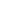 2 % — для никеля марок H-0, Н-1Ау и Н-1у; 5 % — для никеля марки Н-1;10 % — для никеля марки Н-2. 3.13.МаркировкаНаличие на поверхности катодных листов, полос и пластин всех марок цветов побежалости, следов правки, масла, краски, транспортерной ленты браковочным признаком не является.3.13.1. На каждом ящике, бочке, верхнем листе пакета, контейнере или ярлыке, прикрепленном к грузовому месту, должны быть указаны:товарный знак или сокращенное наименование и товарный знак предприятия-изготовителя; наименование и марка продукции;номер партии; номер места; масса нетто места;масса брутто места;обозначение настоящего стандарта.Способ нанесения маркировки, материалы, используемые для ярлыков и нанесения маркировки, шрифт - по ГОСТ 14192.3.13.2. Транспортная маркировка – по ГОСТ 14192. 3.14.Упаковка3.14.1. Катодные листы и полосы никеля должны быть сформированы в пакеты по ГОСТ 21399 размером не более 1200	1200 мм или упакованы в специализированные контейнеры типов СК-3—1,5 и СК-1—3,4 ММУ; пластины никеля и обрезь упаковывают в специализированные контейнеры типов СК-3—1,5 и СК-1—3,4 ММУ или в плотные деревянные ящики всех типов по ГОСТ 16511, кроме типа VI или в металлические бочки по ГОСТ 13950; слитки никеля — в специализированные контейнеры типов СК-3— 1,5 И CK-1— 3,4 ММУ; никель в гранулах — в специализированные контейнеры типов СК-3-1,5 и СК-1—3,4 ММУ, в деревянные сухотарные бочки по ГОСТ 8777 или в металлические бочки по ГОСТ 13950.Для обеспечения сохранности продукции допускается применять тканевые вставки в контейнерыСК-3—1,5, а также помещать пакет в мягкий тканевый мешок.По согласованию изготовителя с потребителем допускается упаковывание никеля в тару других видов, не уступающую по прочностным характеристикам вышеуказанным, обеспечивающую сохранность продукции.Масса брутто грузового места не должна превышать: бочки — 265 кг;деревянного ящика — 80 кг; пакета — по ГОСТ 21399.Ящики и бочки формируют в пакеты размером не более 1240	1040	1350 мм по ГОСТ 24597 с применением поддонов по ГОСТ 9078. Средства пакетирования — по ГОСТ 21650 и ГОСТ 26663.Масса брутто пакета должна быть не более 1,5 т.По согласованию изготовителя с потребителем при перевозке автомобильным транспортом допускается транспортировать ящики с никелем без пакетирования.3.14.2 Упаковка, маркировка и отгрузочная сопроводительная документация на партии никеля для экспорта устанавливаются заказом-нарядом внешнеторговой фирмы или контрактом.4 Правила приемки4.1.	Никель предъявляют к приемке партиями. Партия должна состоять из никеля одной марки и одного вида изготовления и сопровождаться документом о качестве, содержащим:товарный знак или наименование и товарный знак предприятия-изготовителя; наименование и марку продукции;номер партии;массу нетто и брутто партии; дату изготовления; количество мест в партии;результаты анализа химического состава или подтверждение о соответствии продукта требо-ваниям настоящего стандарта;обозначение настоящего стандарта4.2.	Контролю поверхности подвергают каждый катодный лист, полосу или слиток и не менее 10 % резаных пластин от массы никеля в партии.4.3.	Для проверки химического состава от партии никеля равномерно отбирают по массе не менее: -2% катодных листов, полос или пластин, но не менее трех листов;1 % слитков, но не менее трех слитков; 0,1 % гранул.Для проверки химического состава пластин и полос никеля, получаемых путем резки, допускается отбирать не менее 2% по массе целых листов или пластин, заготовленных для резки.4.4. При получении неудовлетворительных результатов испытания хотя бы по одному показателю проводят повторное испытание на удвоенной выборке, взятой от той же партии. Результаты повторного испытания распространяют на всю партию.Допускается применение статистических методов контроля в соответствии с ГОСТ 18242 и ГОСТ 20736.5	Методы контроля5.1. Отбор и подготовка проб – по ГОСТ 24231 со следующими дополнениями.Минимальная масса пробы для анализа должна составлять не менее 0,5 кг.От целых катодных листов с размерами сторон более 500 мм пробу отбирают сверлением в пяти местах: в центре и по диагонали на расстоянии три четверти полудиагонали от центра.От целых катодных листов с необрезанной и частично обрезанной кромкой пробу отбирают сверлением насквозь в пяти местах: в центре и по диагонали на расстоянии не более 50 мм от края листа.Пластины и полосы со сторонами от 300 до 500 мм допускается сверлить в трех точках: в центре и в двух точках по краям, отступая от края произвольно на 50 мм. Более мелкие куски листов сверлят в одной точке.Точечную пробу от гранулированного никеля отбирают из каждой упаковочной единицы выборки совком, щупом или другим приспособлением, обеспечивающим представительность пробы. Допускается отбирать пробы гранулированного никеля и слитков от жидкого металла, а также из технологической тары после высушивания гранул выборкой пяти точечных проб по методу конверта. 5.2.	Химический анализ проводят по ГОСТ 25086, ГОСТ 13047.1, ГОСТ 13047.2, ГОСТ 13047.4, ГОСТ 13047.6-ГОСТ 13047.25, ГОСТ 6012.Допускается определение химического состава никеля всех марок другими методами, не уступающими по точности приведенным выше.В случае разногласий в оценке качества анализ проводят по ГОСТ 13047.1, ГОСТ 13047.2, ГОСТ 13047.4, ГОСТ 13047.6-13047.25.Результаты химического анализа округляют до последнего знака, указанного для определяемых элементов в таблице 2.5.3.	Контроль качества никеля на соответствие 3.6, 3.8 и 3.10-3.12 проводят внешним осмотром без применения увеличительных приборов.6	Транспортирование и хранение6.1. Никель транспортируют всеми видами транспорта в соответствии с правилами перевозки грузов, действующими на транспорте каждого вида.Железнодорожным транспортом никель, упакованный согласно 3.14.1 транспортируют в крытых вагонах	и	универсальных	контейнерах	по	ГОСТ	18477.	Первичный	никель	допускается транспортировать в открытом подвижном составе в специализированных контейнерах типа СК-1-3,4 ММУ, которые должны быть опломбированы с применением запорно-пломбировочных устройств в соответствии с правилами пломбирования вагонов и контейнеров железнодорожного транспорта.При железнодорожных перевозках размещение и крепление специализированных контейнеров, пакетов, деревянных сухотарных или металлических бочек осуществляют в соответствии с техническими условиями размещения и крепления грузов в вагонах и контейнерах и ГОСТ 22235. 6.2. Длительное хранение никеля должно проводиться в закрытом помещении.